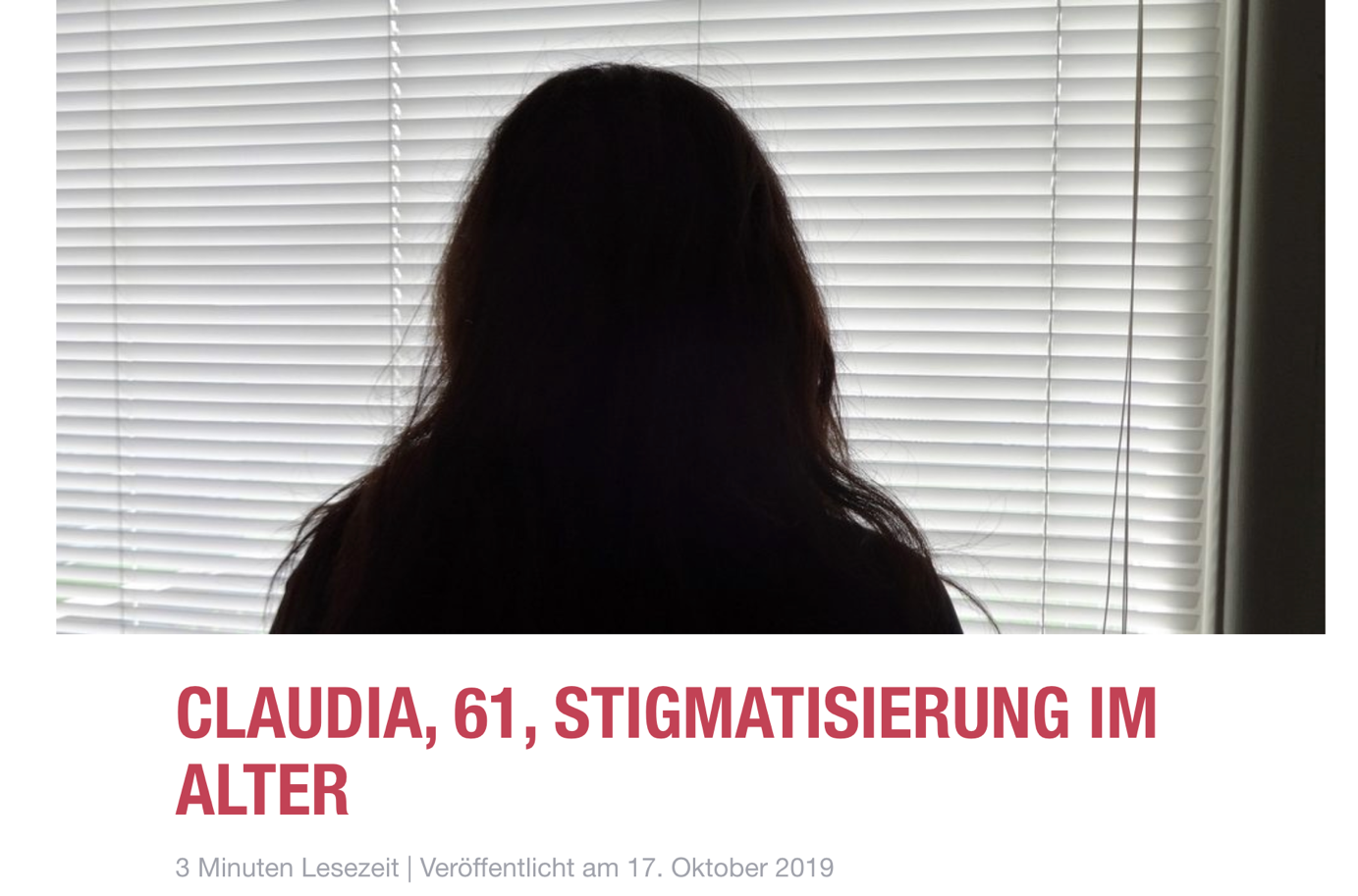 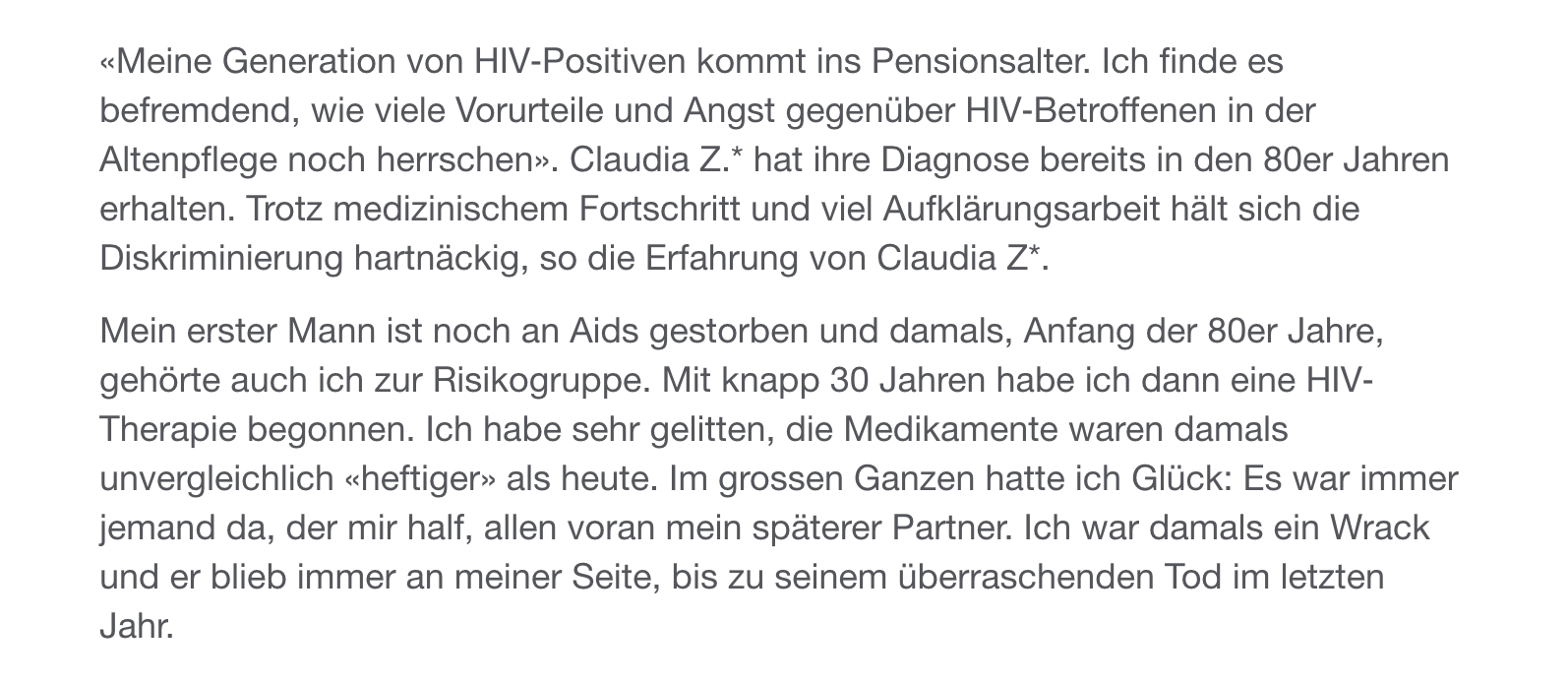 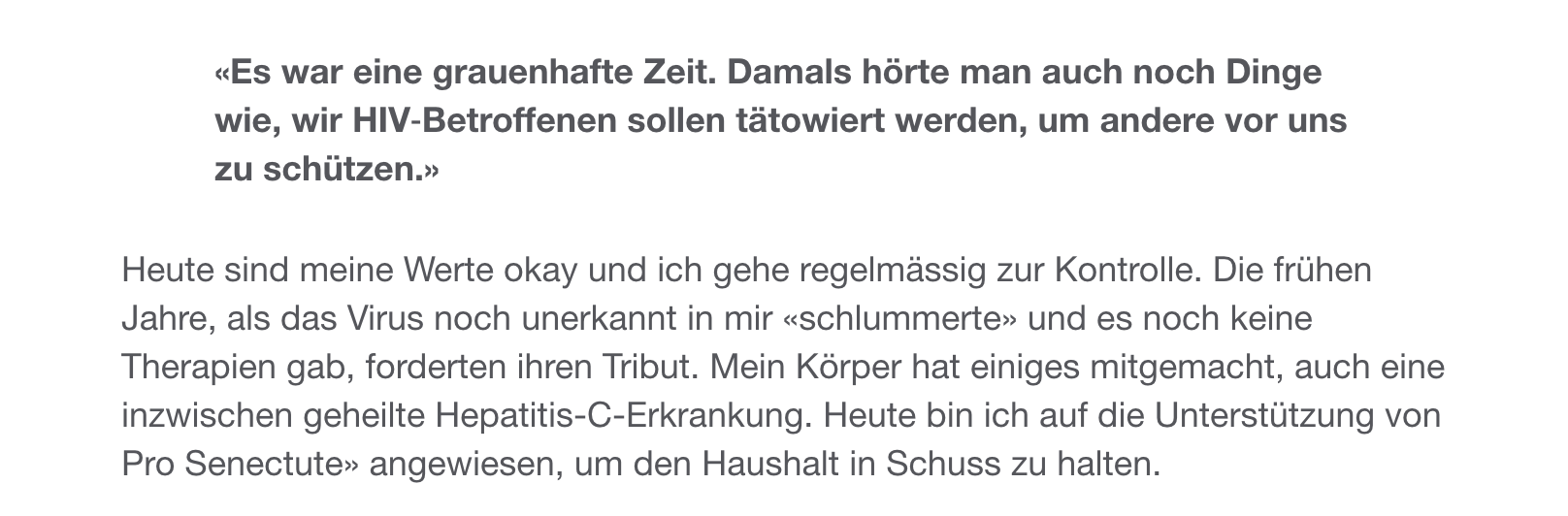 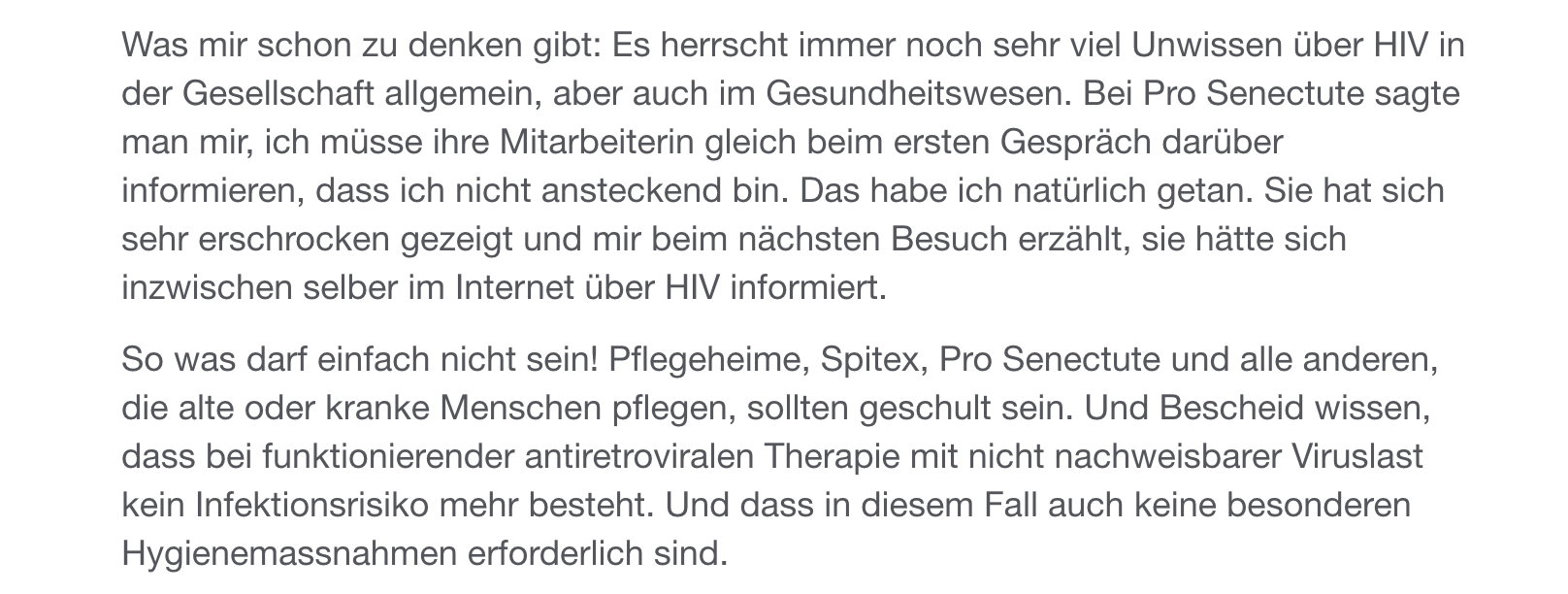 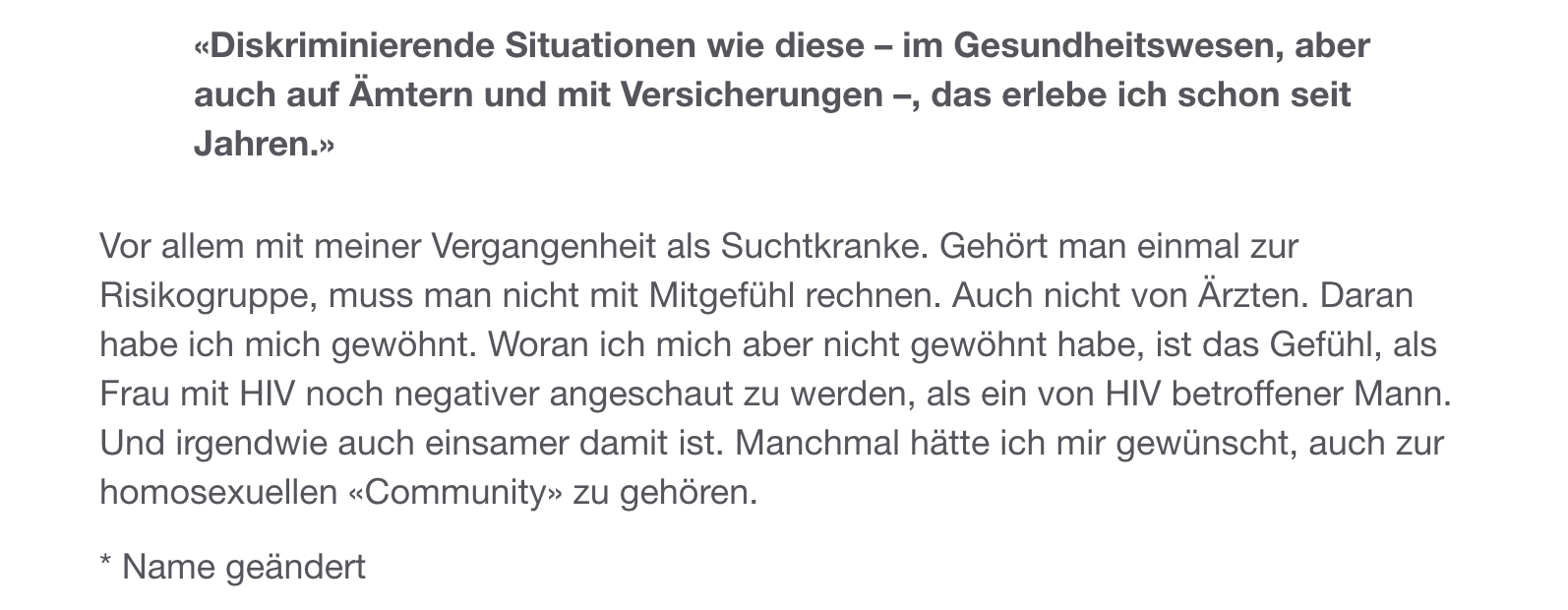 Veröffentlicht auf www.embrace-life.ch